Université Paris 8 	 	 	 	Inscription pédagogique (IP) 	 	 	 	2019-2020 COURS SUIVIS AU DÉPARTEMENT D’HISTOIRE L3, 2e semestreEtudiants d’histoire  Numéro d’étudiant : ………....…………………………  	 	    DOUBLE CURSUS HIS-SCPO 	 NOM : ……………………………………………..…….  	 	AJ  	Prénom : …………………………..…..………………… 	 	AJAC : ………………. Date de naissance : ….…...…/….…….…/………..…........ 	 	MINEURE : ………………………… Téléphone :……………..……………..Courriel :………………….……………………@etud.univ-paris8.fr Université Paris 8 	 	 	 	Inscription pédagogique (IP) 	 	 	 	2019-2020COURS SUIVIS EN-DEHORS DU DÉPARTEMENT D’HISTOIRE L3, 2e semestre – étudiants d’histoire IMPORTANT : Si vous suivez un cours hors de votre formation d’origine, vous devez remplir cette fiche. Sans cela, les notes que vous obtiendrez dans ces cours ne seront pas prises en compte dans vos moyennes.   Fiche à rendre au secrétariat d’histoire (B 346).   Merci d’écrire très lisiblement et de remplir complètement le tableau. 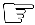 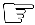 Numéro d’étudiant : ………....…………………………  	 	    DOUBLE CURSUS HIS-SCPO NOM : ……………………………………………..…….  	 	AJ  	Prénom : …………………………..…..………………… 	 	AJAC : ………………. Date de naissance : ….…...…/….…….…/………..…........ 	 	MINEURE : ………………………… Téléphone :……………..……………..Courriel : :………………….……………………@etud.univ-paris8.frSi vous suivez un cours de langue au sein d’une mineure ou en cours libre, vous ne devez pas l’inscrire dans la case « EC de langues ». Seuls les cours de langue suivis dans le cadre d’une UE de langue sont à inscrire dans cette case. Commentaire : si vous suivez d’autres cours en dehors de ce qu’impose la maquette pour ce semestre (par exemple, un cours de langue à rattraper), inscrivez les dans les lignes vides ci-dessus et indiquez-le en commentaire _____________________________________________________________________________________ ______________________________________________________________________________________ ______________________________________________________________________________________         ______________________________________________________________________________________ EC code Apogée cours Cochez et précisez le semestre (ex : L3 S5) EH19TA7CHistoire ancienne : histoire romaine Mobilités et migrations en Méditerranée romaine )Vendredi 12h-15h- Claudia MoattiEH19TB1CHistoire médiévale : L’argent au Moyen Âge Vendredi, 9h-12h- Maxime L’HéritierEH19TB2CHistoire médiévale : Langage, écriture et sociétés, de l’histoire-monde à l’Occident médiévalMercredi, 9h-12h - Martin GravelEH19TC1CHistoire moderne :  L’Empire ottoman de 1453 à 1566Lundi, 12h-15h- Benjamin LellouchEH19TC7CHistoire moderne :  Vivre en ville  (France, XVII°-XVIII° siècles) Mercredi 12h-15h- Vincent MilliotEH19TD8CHistoire contemporaine : Quand la guerre trouble le genre: l'exemple de la France dans les deux conflits mondiaux.Jeudi 12h-15h- Yannick RipaEH15HS1C Lectures historiographiques Jeudi, 9h-12h. Lucie Vouzelaud- Marie-Anne Matard-BonucciEH19S10CArchéologie des territoires (monde grec) Mercredi 15h-18h- Marie-Pierre DausseEH19S03CPaléographie et initiation aux sources médiévales) Lundi, 9h-12h- Marlène Helias-BaronEH19S05CInitiation au traitement informatique des données historiques  Ce cours est valable pour toutes les périodes) non defini- non definiCours spécifique EH16IMPC Violences politiques XIXe-XXIe siècle (Cours réservé double-cursus histoire-science politique)Jeudi 15h-18h  - Armelle Enders - Damien de Blic cours réservé aux étudiants du DC HIS-SCPO 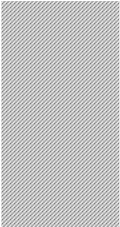 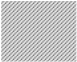 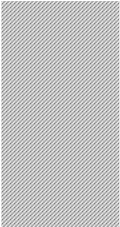 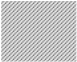 Cours choisi en tant que  Code apogée du cours (obligatoire) Département où le cours est dispensé Intitulé du cours (intitulé – enseignant – horaire) Exemple : Mineure 6 Exemple : ET15GARC Exemple : Géographie Exemple : Géo-archéologie des milieux et sociétés Cyril Castanet - Jeudi 12h-15h Mineure 5 Mineure 6 EC libre 3 (S6) Préciser le niveau de la langue suivie en tant qu’EC libre au 2e semestre de la L3 :  